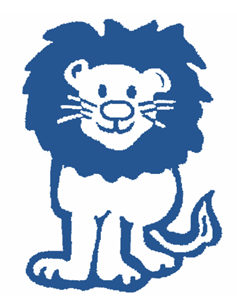 WES PTO MEETING HIGHLIGHTS September 11, 2019 @ 7PMWELCOME TO THE PTO THIS YEAR!Meeting HighlightsBack to School Night: Will be held next Wednesday, September 18th @ 7PM!  Babysitting will be offered in the cafeteria by students from PWHS that are in the National Honor Society. School Directory: A school directory confirmation sheet will be sent home to each family to confirm current contact information.  Be on the lookout!Teacher Report: Big thank you from our amazing teachers for all of the generous school supplies that were sent in by all of the parents!Communications: Check out our Whitemarsh Elementary PTO Facebook page for upcoming events and reminders!A weekly PTO email will be sent out to all parents with upcoming events, to do’s, sign-up geniuses, etc.PTO Activity Fee: Thank you for everyone that sent the activity fee in already and keep them coming!  $40 is suggested per family and can be paid via check or Venmo @ Whitemarsh Elementary PTO.PTO Volunteers: We are looking for volunteers for all of our fun events this year! A sign-up genius will be included in the weekly PTO email. Please sign up to help us make this year the best ever!  We can’t do it without all of your help!Giant A+ Cash Back Program: Register your Giant bonus card with Whitemarsh Elementary @ https://giantfoodstores.com/school-rewards/ and designate WES as your donation option.Box Tops Program: New process for Box Tops this year!  There is an app for box tops that can be downloaded now.  Simply scan your receipt and it will search for eligible items.  Easy and no clipping!  Before the new process is fully transitioned, keep clipping any box tops you see on boxes and send them in to WES with your child.  We will still receive credit for both ways until the cardboard box tops are fully phased out.  Yearbook: Parent Liaisons will be asking their classes to send in pictures for each school event.  Stay tuned for communication from your Parent Liaison on how to submit your fun shots!Pretzel Days: The first Pretzel Day will be on 9/20.  Send in money for your child to purchase a pretzel, $.50 each, to be enjoyed as their snack for the day!Scarecrow Day: First big event for the PTO this year and it will be held on October 11th!  Your Parent Liaisons will be in touch soon with items needed and your class theme!Fall Book Fair: Will be held the week of October 18th.  Children will shop during their designated library time.  Parents are welcome to come shop with them or join us for Family Night on October 23rd!  Stay tuned for more details!Ice Cream Social: Will take place during Book Fair Family Night on October 23rd.  Grab a book and a sweet treat!Teacher Appreciation Week: This year the date has been changed to March 30th-April 3rd.  We can’t wait to spoil our incredible teachers!  The Teacher Appreciation Week Committee will be in touch as the event gets closer.THANK YOU FOR ALL YOU DO!NEXT PTO MEETING IS ON 10/16 @ 7PM!WE HOPE TO SEE EVERYONE THERE!